                                                                   Р Е Ш Е Н И Е     ПРОЕКТ               от   .07.2020 г.                                  п. Расцвет                                            №О внесении изменений в решение Совета депутатов Расцветовского сельсовета от 26.07.2017г. № 36/34 «Об утверждении Положения о порядке формирования, ведения, обязательного опубликования перечня муниципального недвижимого имущества, предназначенного для передачи во владение и (или) пользование субъектам малого и среднего предпринимательства, а также порядок и условия предоставления такого имущества в аренду»              В соответствии с Федеральными законами от 06.10.2003 г. № 131-ФЗ «Об общих принципах организации местного самоуправления в Российской Федерации» (с последующими изменениями), от 24.07.2007г. № 209-ФЗ «О развитии малого и среднего предпринимательства в Российской Федерации» (с последующими изменениями), руководствуясь Уставом муниципального образования Расцветовский сельсовет Усть-Абаканского района Республики Хакасия, в целях приведения нормативного правового акта в соответствие действующему законодательству, Совет депутатов Расцветовского сельсовета РЕШИЛ:         1. Внести изменения в решение Совета депутатов Расцветовского сельсовета от 26.07.2017г. № 36/34 «Об утверждении Положения о порядке формирования, ведения, обязательного опубликования перечня муниципального недвижимого имущества, предназначенного для передачи во владение и (или) пользование субъектам малого и среднего предпринимательства, а также порядок и условия предоставления такого имущества в аренду»:1. 1. пункт 1.2. Положения изложить в новой редакции: «1.2. Порядок регулирует формирование, утверждение, ведение (в том числе ежегодное дополнение) и обязательное опубликование перечня муниципального имущества, свободного от прав третьих лиц (за исключением права хозяйственного ведения, права оперативного управления, а также имущественных прав субъектов малого и среднего предпринимательства), предусмотренного частью 4 статьи 18 Федерального закона "О развитии малого и среднего предпринимательства в Российской Федерации" (далее соответственно - муниципальное имущество, перечень), в целях предоставления муниципального имущества во владение и (или) пользование на долгосрочной основе субъектам малого и среднего предпринимательства и организациям, образующим инфраструктуру поддержки субъектов малого и среднего предпринимательства.»;1.2. пункт 2.3. Положения изложить в новой редакции: «2.3. В Перечень включается муниципальное имущество, свободное от прав третьих лиц (за исключением права хозяйственного ведения, права оперативного управления, а также имущественных прав субъектов малого и среднего предпринимательства).»;1.3. в пункте 2.6. абзац 2 изложить в новой редакции: «В случае внесения изменений в реестр муниципального имущества в отношении муниципального имущества, включенного в перечень, уполномоченный орган в течение 10 дней обеспечивает внесение соответствующих изменений в отношении федерального имущества в перечень».2. Настоящее решение вступает в силу со дня его официального обнародования на сайте в сети Интернет.3. Направить настоящее Решение для подписания Главе Расцветовского сельсовета Мадисон А.В.Глава Расцветовского сельсовета					          А. В. Мадисон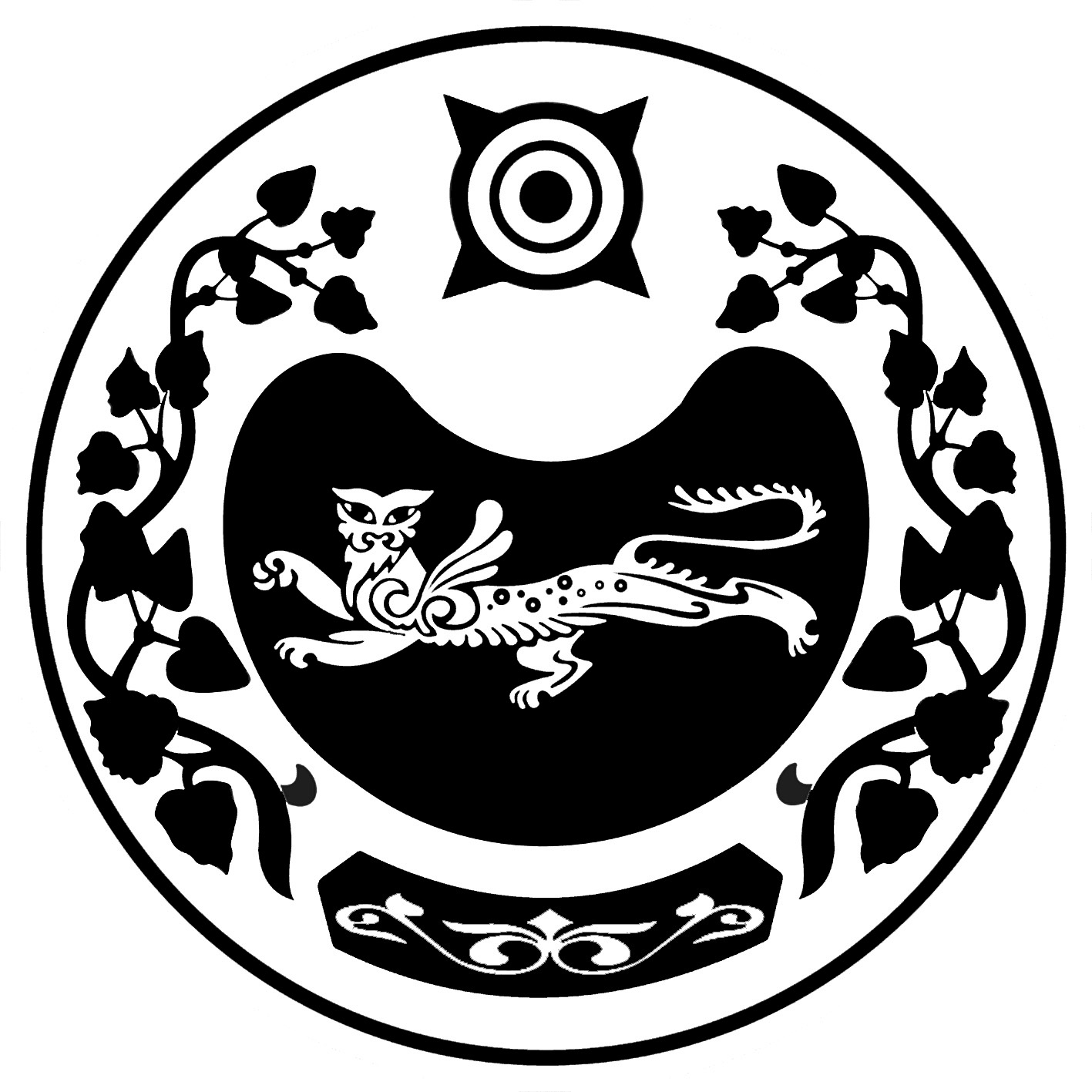 СОВЕТ ДЕПУТАТОВ РАСЦВЕТОВСКОГО СЕЛЬСОВЕТА